Домашнее задание по сольфеджио для 2 классаДля всех групп!Добавьте к данным большим терциям один звук сверху, чтобы они превратились в мажорные трезвучия: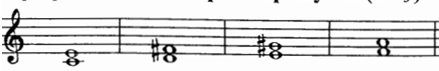 Добавьте к данным большим терциям один звук снизу, чтобы они превратились в минорные трезвучия: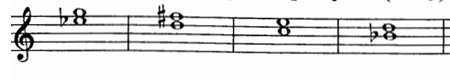 Постройте цепочки интервалов от разных звуков по данному образцу: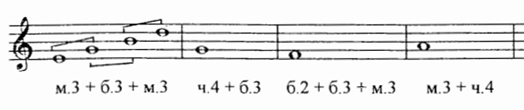 Досочините мелодию, используя данный ритм. Подготовьтесь спеть получившуюся мелодию в классе (можно с подыгрыванием на инструменте):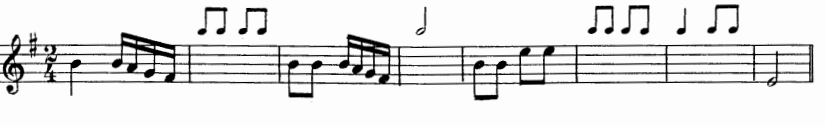 